Repertoár - 2021/2022-es évad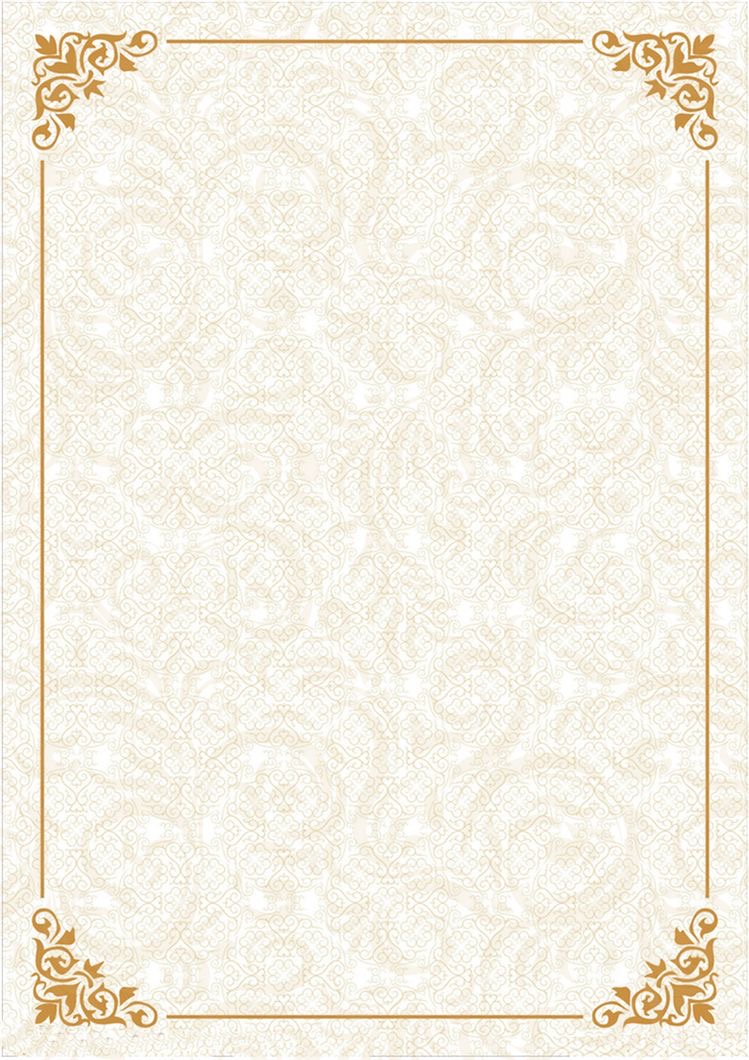 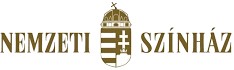 Önt is várja a Nemzeti Színház!Ivan Viripajev:Álomgyár /Dreamworks/A Nagyszínpadon bemutatásra kerülő játék már hatalmas sikert aratott az elmúlt években. Most újra színpadra lép az idősebb korosztály egyik legkedvesebb darabja. Az előadás a házasságot, a szeretetet és a családot tartja szem előtt, az egyszerű emberi értékek ábrázolásával. A szereplők maguk sem tudják talán, de az élet értelmére keresik a választ. Olyan, mintha egy hollywoodi filmben lennénk. Vajon mi rejtőzik a csillogás, a szmokingok és az estélyi ruhák mögött? Mi a valóság és mi az álom? Vagy virtuális valóságban élünk? Ezek találkoznak valaha? Vár az Álomgyár… Viktor Rizsakov rendezésében. Főszereplők:David - a Tudomány és Társadalom c. folyóirat főszerkesztője - Trill ZsoltMaryl - David felesége, újságíró - Katona KingaTeddy – könyvkiadó - Rácz JózsefFrank – üzletember - Kristán AttilaSally - Frank felesége, egy női magazin főszerkesztője - Szűcs Nelli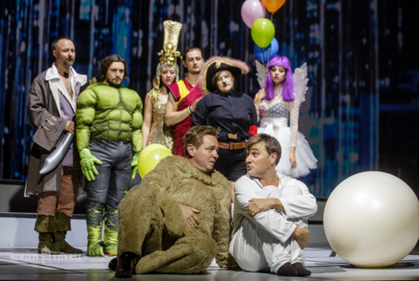 Madách Imre műve alapjánAz ember tragédiájaAz ember tragédiája látványos előadásával nem csak szórakoztatni szeretnénk a kedves látogatókat, hanem a fiatalok tanulásának segítésére is szert akarunk tenni. Hisz maga az előadás a lehető legjobban tükrözi Madách Imre művét. Az álom logikátlan logikájával válik megélhetővé mindaz, amit Ádám és Éva korról korra lát és tapasztal, amiért lelkesedik, és amiből kiábrándul. Minél többet foglalkozunk a darabbal, annál több kérdést és gondolatot vet fel az emberben. Álmodjunk együtt Ádámmal és Évával! A Mű már forog…..Főszereplők:Éva - Ács EszterÁdám - Berettyán SándorRendező:Vidnyánszky Attila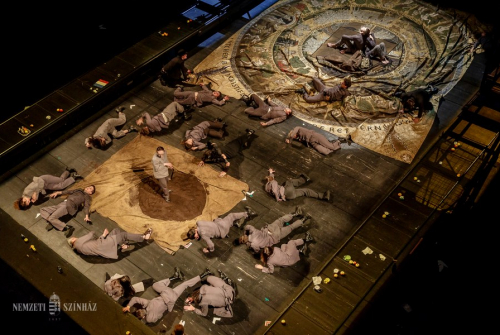 Vörösmarty Mihály:Csongor és TündeSzínházunk alapdarabja Vörösmarty drámai költeménye, mely a romantikát kedvelő vendégeink kedvencévé vált. Természetesen előadásunk évről évre változik, mindig valami újat próbálunk mutatni. A tündérmesék kedvelői mellett azokat a nézőket is várjuk, akik kíváncsiak arra, hogy vajon mit jelent az igazi boldogság. Az ember tragédiája és a Bánk bán után kihagyhatatlan előadás! Készüljenek minden idők legderűsebb Csongor és Tündéjére, ismerjék meg a szerelem csodáját! Utazásra fel! Főszereplők:Csongor - Mészáros MartinTünde - Ács EszterMirigy - Nagy MariIlma - Szűcs NelliBalga - Szarvas JózsefRendező:Vidnyánszky Attila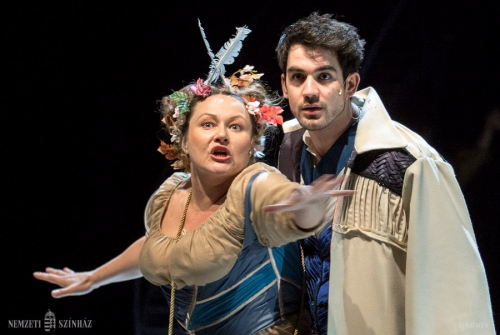              Gobbi Hilda Színpad Szigligeti Ede:LiliomfiA Liliomfi közkedvelt, könnyed hangvételű darabunk. Ismerhetjük a filmes változatát is. A fiataloknak és az idősebbeknek is remek szórakozási lehetőség lehet e humoros előadás. Minden megtalálható benne ahhoz, hogy egy izgalmas történetet lássunk a színpadon: az álöltözetek, a vénkisasszony nevelőnő és a bogaras nagybácsi karakterei biztosítják a nevetést egy estére…A Beregszászi Illyés Gyula Magyar Nemzeti Színház vendégjátéka.Főszereplők:	Liliomfi - Rácz József	Szellemfi - Sőtér IstvánRendező:Vidnyánszky Attila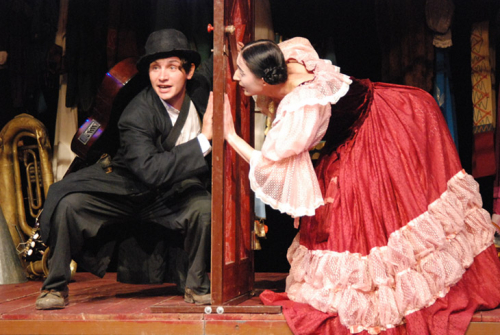 Csehov:Három nővérA mű először nonfiguratívnak tűnhet a nézőközönségnek, hiszen Önök dönthetik el, hogy épp melyik nővérre szegezik tekintetüket, szinte végig jelen van mind a három nővér, viszont más-más történettel. A legszórakoztatóbb színdarabhoz a lehető legprofibb előadás szükséges, melyet kimagasló színészeink mindig képesek teljesíteni. Létezés, állapot, hangulat, múlt, jelen, jövő… Mi lesz velünk? Mi lesz az életünkkel? A Beregszászi Illyés Gyula Magyar Nemzeti Színház vendégjátéka. Főszereplők:Prozorov, Andrej Szergejevics - Kristán AttilaNatalja Ivanovna - Szűcs NelliOlga - Kacsur AndreaRendező:Vidnyánszky Attila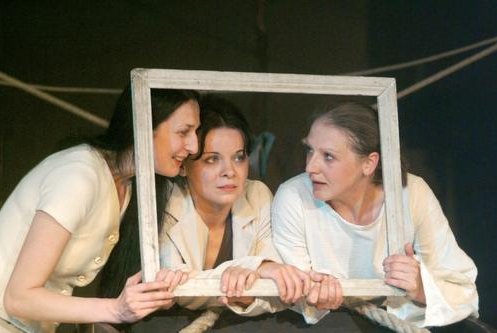           Bajor Gizi SzalonSzűcs Nelli önálló estjeFedák SáriA primadonna. Az egyik legnagyobb. Poklok és csúcsok. Fedák Sári története nem mindennapi. Ünnepelték, majd félreállították. Szűcs Nelli varázsolja elénk a színésznő alakját minden nagyszerűségével és hibáival együtt. Az emlékiratok, emlékezések, levelek részletei mellett elhangzanak leghíresebb szerepeinek dalai is. Ismerjük meg együtt az igazi Fedák Sárit! 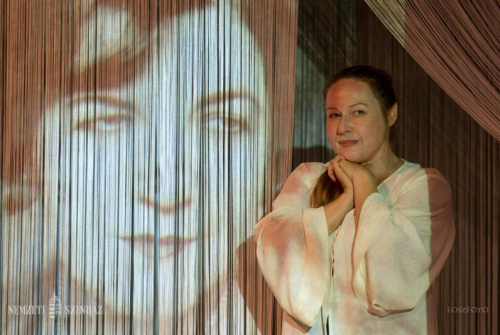 Előadó:Fedák Sári - Szűcs NelliRendező:Dávid Zsuzsa „Szabadon élni, szabadon szeretni ”In memoriam Törőcsik Mari Emlékezzünk Törőcsik Marira, a Nemzet Színészére! Bérczes László meghívott vendégeivel feleleveníti a közös emlékeket, pillanatokat. Bodrogi Gyula, Trill Zsolt, Szűcs Nelli, Szabó T. Anna és lánya, Teréz mondják el egy beszélgetés keretében, hogy milyen útravalót kaptak a színészlegendától. „Mindannyiunk számára Mari a példa.”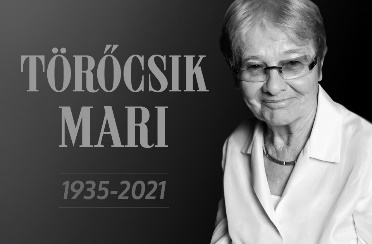 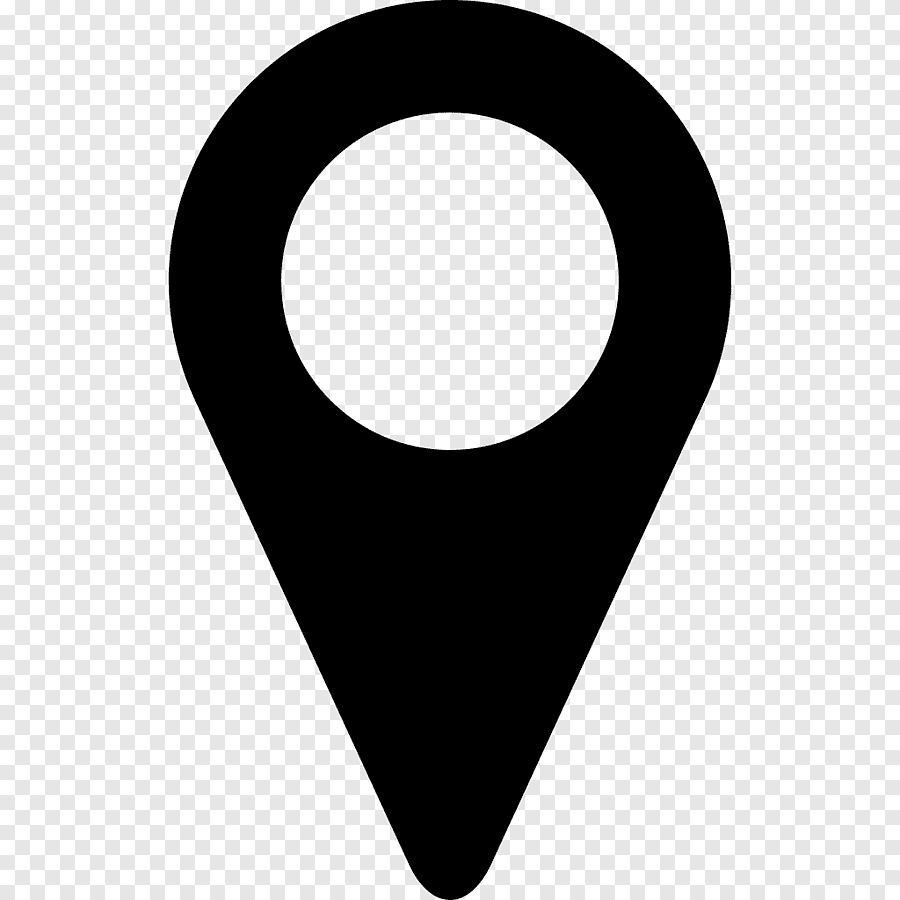 